Srednja medicinska škola 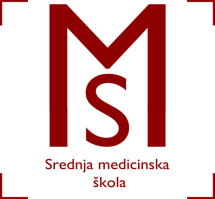 Slavonski BrodV. Jagića 3ARASPORED  VJEŽBI U KABINETIMA I ZDRAVSTVENIM USTANOVAMA ZA                                                     3.B  RAZRED FIZIOTERAPEUTSKI TEHNIČAR/TEHNIČARKAŠkolska godina 2016./2017.Srednja medicinska škola Slavonski BrodV. Jagića 3ARASPORED  VJEŽBI U KABINETIMA I ZDRAVSTVENIM USTANOVAMA ZA                                                     3.B  RAZRED FIZIOTERAPEUTSKI TEHNIČAR/TEHNIČARKAŠkolska godina 2016./2017.Srednja medicinska škola Slavonski BrodV. Jagića 3ARASPORED  VJEŽBI U KABINETIMA I ZDRAVSTVENIM USTANOVAMA ZA                                                     3.B  RAZRED FIZIOTERAPEUTSKI TEHNIČAR/TEHNIČARKAŠkolska godina 2016./2017.Srednja medicinska škola Slavonski BrodV. Jagića 3ARASPORED  VJEŽBI U KABINETIMA I ZDRAVSTVENIM USTANOVAMA ZA                                                     3.B  RAZRED FIZIOTERAPEUTSKI TEHNIČAR/TEHNIČARKAŠkolska godina 2016./2017.Srednja medicinska škola Slavonski BrodV. Jagića 3ARASPORED  VJEŽBI U KABINETIMA I ZDRAVSTVENIM USTANOVAMA ZA                                                     3.B  RAZRED FIZIOTERAPEUTSKI TEHNIČAR/TEHNIČARKAŠkolska godina 2016./2017.Srednja medicinska škola Slavonski BrodV. Jagića 3ARASPORED  VJEŽBI U KABINETIMA I ZDRAVSTVENIM USTANOVAMA ZA                                                     3.B  RAZRED FIZIOTERAPEUTSKI TEHNIČAR/TEHNIČARKAŠkolska godina 2016./2017.Srednja medicinska škola Slavonski BrodV. Jagića 3ARASPORED  VJEŽBI U KABINETIMA I ZDRAVSTVENIM USTANOVAMA ZA                                                     3.B  RAZRED FIZIOTERAPEUTSKI TEHNIČAR/TEHNIČARKAŠkolska godina 2016./2017.Srednja medicinska škola Slavonski BrodV. Jagića 3ARASPORED  VJEŽBI U KABINETIMA I ZDRAVSTVENIM USTANOVAMA ZA                                                     3.B  RAZRED FIZIOTERAPEUTSKI TEHNIČAR/TEHNIČARKAŠkolska godina 2016./2017.Srednja medicinska škola Slavonski BrodV. Jagića 3ARASPORED  VJEŽBI U KABINETIMA I ZDRAVSTVENIM USTANOVAMA ZA                                                     3.B  RAZRED FIZIOTERAPEUTSKI TEHNIČAR/TEHNIČARKAŠkolska godina 2016./2017.Srednja medicinska škola Slavonski BrodV. Jagića 3ARASPORED  VJEŽBI U KABINETIMA I ZDRAVSTVENIM USTANOVAMA ZA                                                     3.B  RAZRED FIZIOTERAPEUTSKI TEHNIČAR/TEHNIČARKAŠkolska godina 2016./2017.Srednja medicinska škola Slavonski BrodV. Jagića 3ARASPORED  VJEŽBI U KABINETIMA I ZDRAVSTVENIM USTANOVAMA ZA                                                     3.B  RAZRED FIZIOTERAPEUTSKI TEHNIČAR/TEHNIČARKAŠkolska godina 2016./2017.NASTAVNI TJEDANPREDMETGRUPARADILIŠTERADNO VRIJEME17.Osnove kineziologije1.Školski kabinetPon.10.40-11.25Uto.13.10-13.5517.Osnove kineziologije2.Školski kabinetPon.11.30-12.15Sri.7.10-7.5517.Osnove kineziologije3.Školski kabinetPon.12.20-13.00Čet.7.10-7.5517.Fizikalna terapija2.DZSINOUto.8.00-13.0017.Kineziterapija2.Školski kabinetORBFMIRPon.10.40-11.2517.Kineziterapija3.Školski kabinetORBFMIRPon.11.30-12.1517.Kineziterapija1.Školski kabinetORBFMIRPon.12.20-13.00Uto.8.00-13.0017.Masaža3.DZSINOŠkolski kabinetUto.8.00-11.25Uto.11.30-13.0518.Osnove kineziologije2.Školski kabinetPon.10.40-11.25Uto.13.10-13.5518.Osnove kineziologije3.Školski kabinetPon.11.30-12.15Sri.7.10-7.5518.Osnove kineziologije1.Školski kabinetPon.12.20-13.00Čet.7.10-7.5518.Fizikalna terapija3.DZSINOUto.8.00-13.0018.Kineziterapija3.Školski kabinetORBFMIRPon.10.40-11.2518.Kineziterapija1.Školski kabinetORBFMIRPon.11.30-12.1518.Kineziterapija2.Školski kabinetORBFMIRPon.12.20-13.00Uto.8.00-13.0018.Masaža1.Dom za starije i nemoćne osobeŠkolski kabinetUto.8.00-11.25Uto.11.30-13.05NASTAVNI TJEDANPREDMETGRUPARADILIŠTERADNO VRIJEME19.Osnove kineziologije3.Školski kabinetPon.10.40-11.25Uto.13.10-13.5519.Osnove kineziologije1.Školski kabinetPon.11.30-12.15Sri.7.10-7.5519.Osnove kineziologije2.Školski kabinetPon.12.20-13.00Čet.7.10-7.5519.Fizikalna terapija1.DZSINOUto.8.00-13.0019.Kineziterapija1.Školski kabinetORBFIRPon.10.40-11.2519.Kineziterapija2.Školski kabinetORBFIRPon.11.30-12.1519.Kineziterapija3.Školski kabinetORBFIRPon.12.20-13.00Uto.8.00-13.0019.Masaža2.DZSINOŠkolski kabinetUto.8.00-11.25Uto.11.30-13.0520.Osnove kineziologije1.Školski kabinetPon.10.40-11.25Uto.13.10-13.5520.Osnove kineziologije2.Školski kabinetPon.11.30-12.15Sri.7.10-7.5520.Osnove kineziologije3.Školski kabinetPon.12.20-13.00Čet.7.10-7.5520.Fizikalna terapija2.ORBFMIRUto.8.00-13.0020.Kineziterapija2.Školski kabinetDZSINOPon.10.40-11.2520.Kineziterapija3.Školski kabinetDZSINOPon.11.30-12.1520.Kineziterapija1.Školski kabinetDZSINOPon.12.20-13.00Uto.8.00-13.0020.Masaža3.Dom za starije i nemoćne osobeŠkolski kabinetUto.8.00-11.25Uto.11.30-13.05NASTAVNI TJEDANPREDMETGRUPARADILIŠTERADNO VRIJEME21.Osnove kineziologije2.Školski kabinetPon.10.40-11.25Uto.13.10-13.5521.Osnove kineziologije3.Školski kabinetPon.11.30-12.15Sri.7.10-7.5521.Osnove kineziologije1.Školski kabinetPon.12.20-13.00Čet.7.10-7.5521.Fizikalna terapija3.ORBFMIRUto.8.00-13.0021.Kineziterapija3.Školski kabinetDZSINOPon.10.40-11.2521.Kineziterapija1.Školski kabinetDZSINOPon.11.30-12.1521.Kineziterapija2.Školski kabinetDZSINOPon.12.20-13.00Uto.8.00-13.0021.Masaža1.DZSINOŠkolski kabinetUto.8.00-11.25Uto.11.30-13.0522.Osnove kineziologije3.Školski kabinetPon.10.40-11.25Uto.13.10-13.5522.Osnove kineziologije1.Školski kabinetPon.11.30-12.15Sri.7.10-7.5522.Osnove kineziologije2.Školski kabinetPon.12.20-13.00Čet.7.10-7.5522.Fizikalna terapija1.ORBFIRUto.8.00-13.0022.Kineziterapija1.Školski kabinetDZSINOPon.10.40-11.2522.Kineziterapija2.Školski kabinetDZSINOPon.11.30-12.1522.Kineziterapija3.Školski kabinetDZSINOPon.12.20-13.00Uto.8.00-13.0022.Masaža2.Dom za starije i nemoćne osobeŠkolski kabinetUto.8.00-11.25Uto.11.30-13.05NASTAVNI TJEDANPREDMETGRUPARADILIŠTERADNO VRIJEME23.Osnove kineziologije1.Školski kabinetPon.10.40-11.25Uto.13.10-13.5523.Osnove kineziologije2.Školski kabinetPon.11.30-12.15Sri.7.10-7.5523.Osnove kineziologije3.Školski kabinetPon.12.20-13.00Čet.7.10-7.5523.Fizikalna terapija2.ORBFMIRUto.8.00-13.0023.Kineziterapija2.Školski kabinetDZSINOPon.10.40-11.2523.Kineziterapija3.Školski kabinetDZSINOPon.11.30-12.1523.Kineziterapija1.Školski kabinetDZSINOPon.12.20-13.00Uto.8.00-13.0023.Masaža3.DZSINOŠkolski kabinetUto.8.00-11.25Uto.11.30-13.0524.Osnove kineziologije2.Školski kabinetPon.10.40-11.25Uto.13.10-13.5524.Osnove kineziologije3.Školski kabinetPon.11.30-12.15Sri.7.10-7.5524.Osnove kineziologije1.Školski kabinetPon.12.20-13.00Čet.7.10-7.5524.Fizikalna terapija3.ORBFMIRUto.8.00-13.0024.Kineziterapija3.Školski kabinetDZSINOPon.10.40-11.2524.Kineziterapija1.Školski kabinetDZSINOPon.11.30-12.1524.Kineziterapija2.Školski kabinetDZSINOPon.12.20-13.00Uto.8.00-13.0024.Masaža1.Dom za starije i nemoćne osobeŠkolski kabinetUto.8.00-11.25Uto.11.30-13.05NASTAVNI TJEDANPREDMETGRUPARADILIŠTERADNO VRIJEME25.Osnove kineziologije3.Školski kabinetPon.10.40-11.25Uto.13.10-13.5525.Osnove kineziologije1.Školski kabinetPon.11.30-12.15Sri.7.10-7.5525.Osnove kineziologije2.Školski kabinetPon.12.20-13.00Čet.7.10-7.5525.Fizikalna terapija////////////////////////////////////////////////////25.Kineziterapija1.Školski kabinetPon.10.40-11.2525.Kineziterapija2.Školski kabinetPon.11.30-12.1525.Kineziterapija3.Školski kabinetPon.12.20-13.0025.Masaža/////////////////////////////////////////////////////26.Osnove kineziologije1.Školski kabinetPon.10.40-11.25Uto.13.10-13.5526.Osnove kineziologije2.Školski kabinetPon.11.30-12.15Sri.7.10-7.5526.Osnove kineziologije3.Školski kabinetPon.12.20-13.00Čet.7.10-7.5526.Fizikalna terapija1.DZSINOUto.8.00-13.0026.Kineziterapija2.Školski kabinetPon.10.40-11.2526.Kineziterapija3.Školski kabinetPon.11.30-12.1526.Kineziterapija1.Školski kabinetPon.12.20-13.0026.Kineziterapija3.DZSINOUto.8.00-13.0026.Masaža2.Dom za starije i nemoćne osobeŠkolski kabinetUto.8.00-11.25Uto.11.30-13.05NASTAVNI TJEDANPREDMETGRUPARADILIŠTERADNO VRIJEME27.Osnove kineziologije2.Školski kabinetPon.10.40-11.25Uto.13.10-13.5527.Osnove kineziologije3.Školski kabinetPon.11.30-12.15Sri.7.10-7.5527.Osnove kineziologije1.Školski kabinetPon.12.20-13.00Čet.7.10-7.5527.Fizikalna terapija2.DZSINOUto.8.00-13.0027.Kineziterapija3.Školski kabinetPon.10.40-11.2527.Kineziterapija1.Školski kabinetPon.11.30-12.1527.Kineziterapija2.Školski kabinetPon.12.20-13.0027.Kineziterapija1.ORBFMIRUto.8.00-13.0027.Masaža3.DZSINOŠkolski kabinetUto.8.00-11.25Uto.11.30-13.0528.Osnove kineziologije3.Školski kabinetPon.10.40-11.25Uto.13.10-13.5528.Osnove kineziologije1.Školski kabinetPon.11.30-12.15Sri.7.10-7.5528.Osnove kineziologije2.Školski kabinetPon.12.20-13.00Čet.7.10-7.5528.Fizikalna terapija3.DZSINOUto.8.00-13.0028.Kineziterapija1.Školski kabinetPon.10.40-11.2528.Kineziterapija2.Školski kabinetPon.11.30-12.1528.Kineziterapija3.Školski kabinetPon.12.20-13.0028.Kineziterapija2.ORBFMIRUto.8.00-13.0028.Masaža1.Dom za starije i nemoćne osobeŠkolski kabinetUto.8.00-11.25Uto.11.30-13.05NASTAVNI TJEDANPREDMETGRUPARADILIŠTERADNO VRIJEME29.Osnove kineziologije1.Školski kabinetPon.10.40-11.25Uto.13.10-13.5529.Osnove kineziologije2.Školski kabinetPon.11.30-12.15Sri.7.10-7.5529.Osnove kineziologije3.Školski kabinetPon.12.20-13.00Čet.7.10-7.5529.Fizikalna terapija1.DZSINOUto.8.00-13.0029.Kineziterapija2.Školski kabinetPon.10.40-11.2529.Kineziterapija3.Školski kabinetPon.11.30-12.1529.Kineziterapija1.Školski kabinetPon.12.20-13.0029.Kineziterapija3.ORBFMIRUto.8.00-13.0029.Masaža2.DZSINOŠkolski kabinetUto.8.00-11.25Uto.11.30-13.0530.Osnove kineziologije2.Školski kabinetPon.10.40-11.25Uto.13.10-13.5530.Osnove kineziologije3.Školski kabinetPon.11.30-12.15Sri.7.10-7.5530.Osnove kineziologije1.Školski kabinetPon.12.20-13.00Čet.7.10-7.5530.Fizikalna terapija2.ORBFMIRUto.8.00-13.0030.Kineziterapija3.Školski kabinetPon.10.40-11.2530.Kineziterapija1.Školski kabinetPon.11.30-12.1530.Kineziterapija2.Školski kabinetPon.12.20-13.0030.Kineziterapija1.DZSINOUto.8.00-13.0030.Masaža3.Dom za starije i nemoćne osobeŠkolski kabinetUto.8.00-11.25Uto.11.30-13.05NASTAVNI TJEDANPREDMETGRUPARADILIŠTERADNO VRIJEME31.Osnove kineziologije3.Školski kabinetPon.10.40-11.25Uto.13.10-13.5531.Osnove kineziologije1.Školski kabinetPon.11.30-12.15Sri.7.10-7.5531.Osnove kineziologije2.Školski kabinetPon.12.20-13.00Čet.7.10-7.5531.Fizikalna terapija3.ORBFMIRUto.8.00-13.0031.Kineziterapija////////////////31.Kineziterapija////////////////31.Kineziterapija////////////////31.Kineziterapija2.DZSINOUto.8.00-13.0031.Masaža1.DZSINOŠkolski kabinetUto.8.00-11.25Uto.11.30-13.0532.Osnove kineziologije1.Školski kabinetPon.10.40-11.25Uto.13.10-13.5532.Osnove kineziologije2.Školski kabinetPon.11.30-12.15Sri.7.10-7.5532.Osnove kineziologije3.Školski kabinetPon.12.20-13.00Čet.7.10-7.5532.Fizikalna terapija1.ORBFMIRUto.8.00-13.0032.Kineziterapija1.Školski kabinetPon.10.40-11.2532.Kineziterapija2.Školski kabinetPon.11.30-12.1532.Kineziterapija3.Školski kabinetPon.12.20-13.0032.Kineziterapija3.DZSINOUto.8.00-13.0032.Masaža2.Dom za starije i nemoćne osobeŠkolski kabinetUto.8.00-11.25Uto.11.30-13.05NASTAVNI TJEDANPREDMETGRUPARADILIŠTERADNO VRIJEME33.Osnove kineziologije2.Školski kabinetPon.10.40-11.25Uto.13.10-13.5533.Osnove kineziologije3.Školski kabinetPon.11.30-12.15Sri.7.10-7.5533.Osnove kineziologije1.Školski kabinetPon.12.20-13.00Čet.7.10-7.5533.Fizikalna terapija2.ORBFMIRUto.8.00-13.0033.Kineziterapija2.Školski kabinetPon.10.40-11.2533.Kineziterapija3.Školski kabinetPon.11.30-12.1533.Kineziterapija1.Školski kabinetPon.12.20-13.0033.Kineziterapija1.DZSINOUto.8.00-13.0033.Masaža3.DZSINOŠkolski kabinetUto.8.00-11.25Uto.11.30-13.0534.Osnove kineziologije3.Školski kabinetPon.10.40-11.25Uto.13.10-13.5534.Osnove kineziologije1.Školski kabinetPon.11.30-12.15Sri.7.10-7.5534.Osnove kineziologije2.Školski kabinetPon.12.20-13.00Čet.7.10-7.5534.Fizikalna terapija3.ORBFMIRUto.8.00-13.0034.Kineziterapija3.Školski kabinetPon.10.40-11.2534.Kineziterapija1.Školski kabinetPon.11.30-12.1534.Kineziterapija2.Školski kabinetPon.12.20-13.0034.Kineziterapija2.DZSINOUto.8.00-13.0034.Masaža1.Dom za starije i nemoćne osobeŠkolski kabinetUto.8.00-11.25Uto.11.30-13.05NASTAVNI TJEDANPREDMETGRUPARADILIŠTERADNO VRIJEME35.Osnove kineziologije1.Školski kabinetPon.10.40-11.25Uto.13.10-13.5535.Osnove kineziologije2.Školski kabinetPon.11.30-12.15Sri.7.10-7.5535.Osnove kineziologije3.Školski kabinetPon.12.20-13.00Čet.7.10-7.5535.Fizikalna terapija1.ORBFMIRUto.8.00-13.0035.Kineziterapija1.Školski kabinetPon.10.40-11.2535.Kineziterapija2.Školski kabinetPon.11.30-12.1535.Kineziterapija3.Školski kabinetPon.12.20-13.0035.Kineziterapija3.DZSINOUto.8.00-13.0035.Masaža2.DZSINOŠkolski kabinetUto.8.00-11.25Uto.11.30-13.0536.Osnove kineziologije2.Školski kabinetPon.10.40-11.25Uto.13.10-13.5536.Osnove kineziologije3.Školski kabinetPon.11.30-12.15Sri.7.10-7.5536.Osnove kineziologije1.Školski kabinetPon.12.20-13.00Čet.7.10-7.5536.Fizikalna terapija3.DZSINOUto.8.00-13.0036.Kineziterapija2.Školski kabinetPon.10.40-11.2536.Kineziterapija3.Školski kabinetPon.11.30-12.1536.Kineziterapija1.Školski kabinetPon.12.20-13.0036.Kineziterapija1.ORBFMIRUto.8.00-13.0036.Masaža3.DZSINOŠkolski kabinetUto.8.00-11.25Uto.11.30-13.05NASTAVNI TJEDANPREDMETGRUPARADILIŠTERADNO VRIJEME37.Osnove kineziologije2.Školski kabinetPon.10.40-11.25Uto.13.10-13.5537.Osnove kineziologije3.Školski kabinetPon.11.30-12.15Sri.7.10-7.5537.Osnove kineziologije1.Školski kabinetPon.12.20-13.00Čet.7.10-7.5537.Fizikalna terapija3.DZSINOUto.8.00-13.0037.Kineziterapija3.Školski kabinetPon.10.40-11.2537.Kineziterapija1.Školski kabinetPon.11.30-12.1537.Kineziterapija2.Školski kabinetPon.12.20-13.0037.Kineziterapija2.ORBFMIRUto.8.00-13.0037.Masaža1.DZSINOŠkolski kabinetUto.8.00-11.25Uto.11.30-13.05